For new courses, this form should be submitted with the development stage form for approval.Supporting WBL / placement documentsThe Dean/Deputy Dean of Partnerships, and Validation Panels will want to ensure that students, staff and WBL/placement providers are given appropriate and timely information, support and guidance prior to, throughout, and following their WBL and placement learning.  Partner Institutions should demonstrate that they will provide guidance which covers the areas set out in the guidelines for work-based and placement learning, and which incorporates areas detailed on this form.The following documents are examples of how this information may be provided, although Partner Institutions may opt for alternatives.  Where final versions of guidance are not available, drafts or examples of the format to be used can be presented.  Final versions may need to be approved prior to course start.Please indicate which documents have been attached:Student handbook		 WBL/Placement provider handbook		WBL/Placement mentor’s handbook	Staff handbook		Template learning agreements		Other (please specify below)	Department’s WBL / Placement experience and approachWBL/placement design and contribution towards the courseAssessmentLiaison with WBL / placement providerStudent SupportMonitoring and reviewDocument review informationNew Course Approval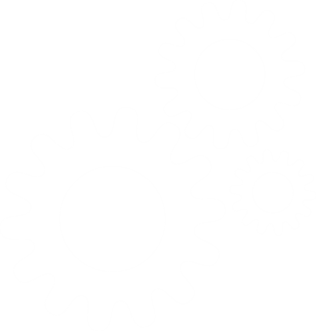 Work-based / Placement Learning Approval FormWork-based / Placement Learning Approval FormPartner InstitutionCourse title and codeModule title(s) and code(s)Faculty/Department/CentreKey contact at Partner InstitutionTick any as appropriate:Part of new course	Adding WBL/placement to an existing course?	Module(s) during a stage	Year-long placement	1Does the Partner Institution/Department currently offer WBL / placements?2Are there established procedures / policies / handbooks in place?Please list briefly.3Is the WBL / placement in a curriculum area which is new to the department?4What training / support will staff be provided with related to the provision, support and administration of WBL/placements?5What contribution will the WBL / placement make to the degree classification?Is it a requirement of the award?6How has the WBL / placement been incorporated into the programme design and learning outcomes?7What are the requirements of the relevant professional, statutory, or regulatory body?8Is the WBL/placement learning less than 50% of the total length of the course?9How will the placement provide the required learning opportunities?(e.g. through a learning agreement between the department and the placement provider)10What are the criteria for selecting the WBL / placement provider?11How will health and safety risks be managed?12What are the department’s responsibilities in relation to securing a placement?13What are the student’s responsibilities in relation to securing a placement?14Are there any financial implications?15Are there any statutory requirements or relevant legislation which need to be considered?  How are these to be met?16How will the WBL/placements be advertised?17When and how will students need to apply for a WBL/placement?18What criteria are students required to meet to apply for a WBL/placement?19How will the WBL/placement learning be assessed?20What guidance are staff and students provided with on marking, assessment and feedback?21How will the assessment be incorporated into existing arrangements for internal moderation and external examining?22What opportunities for re-assessment are available?  What is the impact of failure/non-completion?23What mechanisms are in place to ensure placement providers are fully aware of their role and responsibilities?24What mechanisms are in place to ensure WBL/placement provider staff are appropriately qualified and competent to fulfil their role, and how is this monitored?25What guidance is provided on the WBL/placement provider’s role in assessment and feedback / reports on student performance?26What mechanisms are in place for reporting and resolving any problems or complaints?27Who are the first points of contact for the student?28What briefing materials will students be provided with?29What academic support will be available to the student?What will be provided by the department and what will the responsibility of the placement provider be?30What pastoral support will be available to the student?31What procedures are in place where a placement can no longer continue?How will the student still be able to meet the relevant learning outcomes?32What mechanisms are in place for students to report any problems or complaints, and for these to be resolved?33What mechanisms will there be for the monitoring and evaluation of the WBL/placement?34What mechanisms will there be for student feedback on the WBL/placement learning elements of their course?35What mechanisms will there be for WBL/placement provider feedback?Supported by the relevant Head of Department/Head of HE at Partner InstitutionSigned 	Date 	Comments from Partnerships Team / Deputy Dean of PartnershipsComments:Date 	Supported by the Dean of Partnerships Comments:Signed 	Date 	Document ownerQuality and Academic Development, University of EssexDocument authorQuality and Academic DevelopmentDocument last reviewed byDawn Mott, Partnerships Manager (Development and Oversight)Date last reviewed onFebruary 2022 Review frequencyAnnually